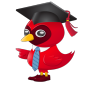 Ohio Means Jobs Scavenger HuntExplore It:Go to Explore It occupation search. Find ONE occupation with a salary range over middle income ($30,000 - $50,000).What is the occupation?___________________________________________________How much education does it require?________________________________________Plan It:Go to Assessment and Training. Find one Practice with Free Test Prep. What is the name of one college admissions test that you can practice here?_______________________________________________________________________What is the name of one career preparation test you can practice here?_______________________________________________________________________Fund It:Go to Fund It. Check on scholarship opportunities. Find one scholarship in an area in which you are interested.Write the name of a scholarship._____________________________________________Find It:Go to Find It Type in the name of a job in which you might be interested. Type in your zip code.Did you find a job listed? If so, what was it? ___________________________________Where is the job located? (city) _____________________________________________